ORDINE DEI MEDICI VETERINARI DELLA PROVINCIA DI CAGLIARI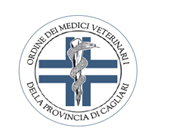 Via dei Carroz, 14 - CagliariTel. 070.554715- Fax 0705280014E.mail vetcagliari@gmail.com    PEC ordinevet.ca@pec.fnovi.itDelibera n. 42/2023 e Delibera n. 43/2023Adesione Whistleblowing e Nomina Gestore delle Segnalazioni il RPCTRICHIAMATA la legge 6 novembre 2012, n. 190 "Disposizioni per la prevenzione e larepressione della corruzione e dell'illegalità nella pubblica amministrazione",- il D.lgs. n. 33/2023 recante il “Riordino della disciplina riguardante gli obblighi di pubblicità,trasparenza e diffusione di informazioni da parte delle pubbliche amministrazioni”;RICHIAMATO il D.lgs. 10 marzo 2023 n. 24 che ha attuato la Direttiva Europea 2019/1937riguardante la protezione delle persone che segnalano violazioni del diritto dell'Unione, alfine di creare uno standard minimo per la protezione dei diritti dei whistleblowers in tutti glistati membri abrogando la normativa precedentemente in vigore sul tema ovvero (a)l’articolo 54-bis del decreto legislativo 30 marzo 2001 n. 165; (b) l’articolo 6, commi 2-ter e2-quater, del decreto legislativo 8 giugno 2001, n. 231; (c) l’articolo 3 della legge 30novembre 2017, n. 179.VISTA la Determinazione ANAC n. 1134 del 2017 - “Linee guida per l’attuazione dellanormativa in materia di prevenzione della corruzione e trasparenza da parte delle società edegli enti di diritto privato controllati e partecipati dalle pubbliche amministrazioni e degli entipubblici economici”,RICHIAMATO il Piano Triennale Anticorruzione e Programma Triennale per la Trasparenzae l'Integrità 2023-2025 adottato dall’Ente ed in particolare la parte dedicata al Whistleblowing.PRESO ATTO:- che ai sensi del richiamato D.lgs. n. 24/2023 i soggetti del settore pubblico sono tenutiad adeguarsi alle previsioni in esso contenute entro il 15 luglio 2023 (art. 24) e che gliOrdini Professionali rientrano in tale categoria come stabilito dall’art. 2 comma 1 lett. p).- Che in particolare l’art. 4. “Canali di segnalazione interna”, al comma 1 dispone che “I soggetti del settore pubblico e i soggetti del settore privato, sentite le rappresentanze o le organizzazioni sindacali di cui all’articolo 51 del decreto legislativo n. 81 del 2015, attivano, ai sensi del presente articolo, propri canali di segnalazione, che garantiscano, anche tramite il ricorso a strumenti di crittografia, la riservatezza dell’identità della persona segnalante, della persona coinvolta e della persona comunque menzionata nella segnalazione, nonché del contenuto della segnalazione e della relativa documentazione. I modelli di organizzazione e di gestione, di cui all’articolo 6, comma1, lettera a), del decreto legislativo n. 231 del 2001, prevedono i canali di segnalazioneinterna di cui al presente decreto”.- Che l’Ente , in ossequio alle prescrizioni di cui al decreto legislativo 10 marzo 2023, n. 24, che recepisce in Italia la Direttiva (UE) 2019/1937 del Parlamento europeo e del Consiglio del 23 ottobre 2019, intende aderire al progetto Whistleblowing PA, nato dalla volontà di Transparency International Italia  di offrire a tutte le Pubbliche Amministrazioni un software informatico gratuito (disponibile al link whistleblowing.it) per dialogare con i segnalanti, grazie a modalità che garantiscono l’anonimato;DATO ATTO che ai sensi dell’art. 4 comma 5 del D.lgs. n. 24/2023, secondo cui “I soggettidel settore pubblico cui sia fatto obbligo di prevedere la figura del responsabile della prevenzione della corruzione e della trasparenza, di cui all’articolo 1, comma 7, della legge 6 novembre 2012, n. 190, affidano a quest’ultimo, anche nelle ipotesi di condivisione di cui al comma 4, la gestione del canale di segnalazione interna”.PRESO ATTO che il Responsabile per la prevenzione della corruzione e della trasparenza(RPCT) è la Dott.ssa Anna Favale nominato in data 07/01/2021 delibera n.8, Verbale n. 1/2021.RECEPITE le proprie osservazioni e verificata la compatibilità organizzativa.RITENUTO, pertanto, di procedere all'adozione del regolamento per la disciplina del “canaledi segnalazione interna” in ottemperanza al D.lgs. n. 24/2023 affidandone al RPCT lagestione e provvedendo sulla base di quanto in esso previsto ad attivare la piattaforma informatica in uso anche da FNOVI “WhistleblowingPA”.DELIBERA n. 42/20231) Di aderire al progetto Whistleblowing PA per l’utilizzo, a titolo gratuito, della piattaforma informatica realizzata dall’Associazione Transparency International Italia e Whistleblowing Solutions (impresa sociale del Centro Hermes per la Trasparenza e i Diritti Umani Digitali) dietro suggerimento di FNOVI che consente di gestire in modo efficace e sicuro le segnalazioni di illecito pervenute, ottemperando agli obblighi imposti dalla normativa in materia di anticorruzione; 2) Di effettuare l’adesione di cui al punto 1 tramite registrazione sul relativo sito https://www.whistleblowing.it/ accettando i termini di servizio e l’informativa sulla privacy ai sensi dell’art. 13 del Regolamento UE 2016/679 ivi presenti;3) Di attivare la procedura di segnalazione mediante utilizzo della piattaforma informatica al seguente url https://httpswwwordineveterinaricagliariit.whistleblowing.it4) Di disporre la pubblicazione, nella sezione Amministrazione trasparente, delle modalità da seguire per effettuare le segnalazioni di illeciti tramite la sopra indicata piattaforma informatica nonché dell’indirizzo web da utilizzare; 5) Di dare comunicazione dell’attivazione della procedura alla dipendente.DELIBERA n. 43/20234) Di dare atto che il gestore delle segnalazioni è il RPCT dell’ente, la Dott.ssa Anna Favale;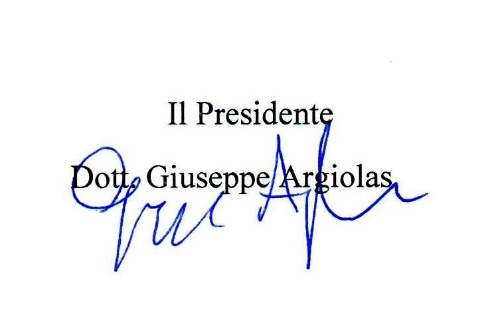 Cagliari, 11 Dicembre 2023					 